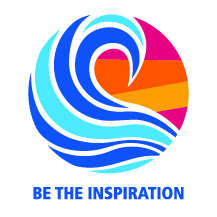 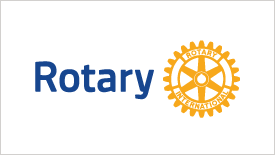 Rotary Four for Four FREE Lunch RulesSaturday May 4th, 12:00 - Seven SpringsLunch Saturday - Rotarians pay for four lunches and four Rotarians will receive a free lunch.All Rotarians must be from the same club.Non-Rotarians are not eligible for the free lunch offer. All must be club members.Each member should complete their own registration and pay in advance. Information is on https://www.rotary7330.org Complete this Four for Four Form with all your members names. One check will be mailed for the club to reimburse the members.Use one form for each 8 members.----------------------Please return this form no later than April 26, 2019----------------------Email to: 7330events@gmail.comOr mail to: 	George Wood		342 Countryside Plaza		Mount Pleasant, PA 15666Club NameRotarian NameRotarian NameRotarian NameRotarian NameRotarian NameRotarian NameRotarian NameRotarian NameSubmitted ByEmail